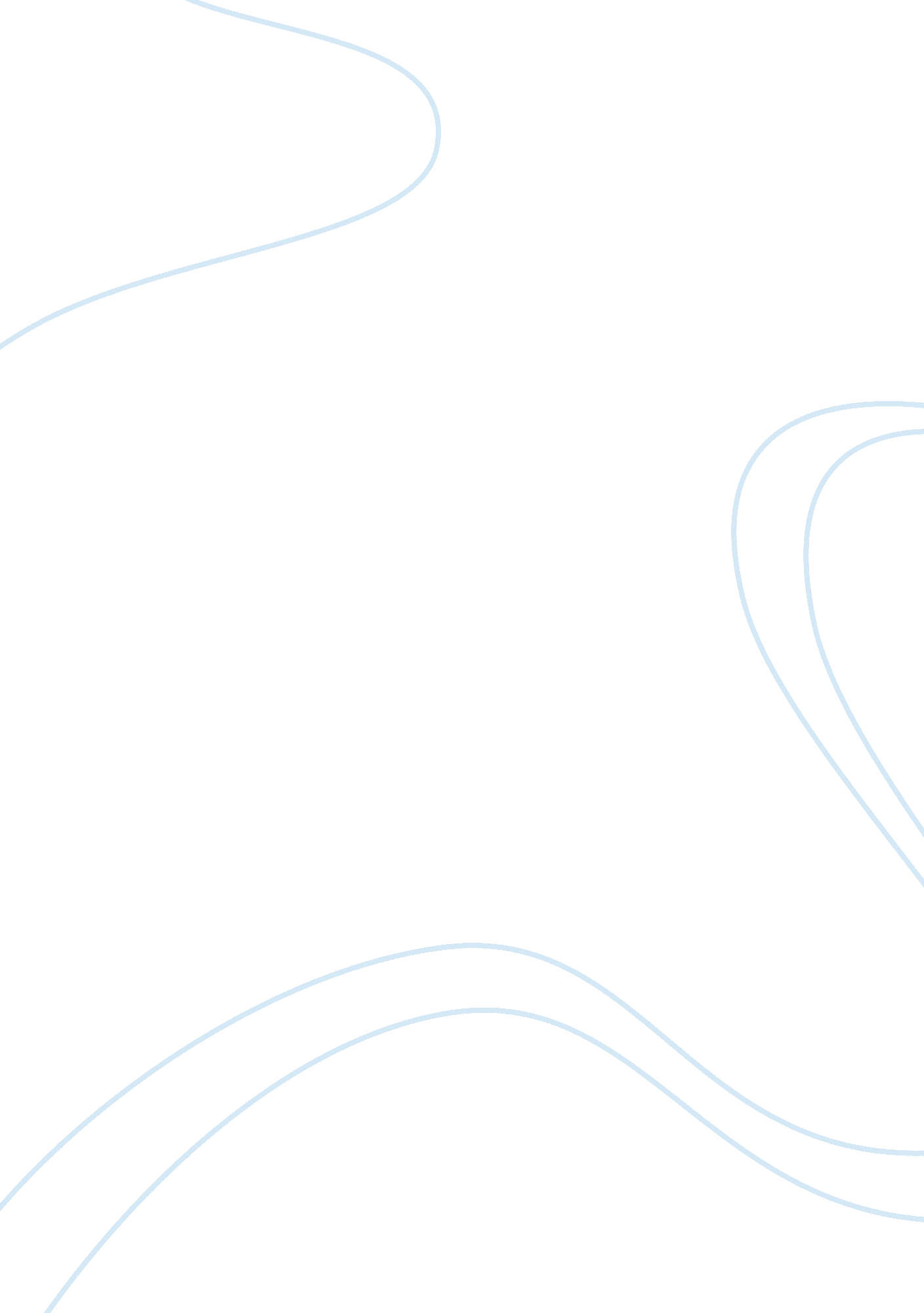 Describing the importance of my film selection to the film genre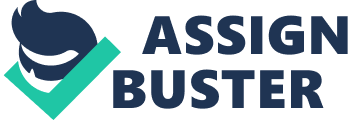 Describing the importance of my film selection to the film genre. There were many interpretations of the movie as there were critics. Kubrick himselfcommented 
One day long ago, I happened to see the astounding movie, 2001 A Space Odyssey and it still persists to in my mind as an afterimage, undimmed by the passage of time. It also made me a sci fi buff of me for life. Without doubt it is a milestone in the annals of moviemaking. It is also profound, prophetic, visionary and filled with mystery. It also foresaw the landing on the moon and the importance of computers in our daily lives. All these show that it was not just a run of the mill sci fi ‘ flick’, but one that pointed its fingers unerringly at a future that is eminently possible. 
It also delineated an invisible connection on the human condition in its terrestrial as well as extra terrestrial modes. It began in the Pleistocene era when man was nothing more than a primitive ape, at the dawn of civilization and continues thru the present day man and deep into the realms of the future. “ It contained more spectacular imagery and special effects than dialogue,” according to the film critic Dirk Dirks. By being non-verbal and subjective, it enters straight into one’s subconscious and stays there for good. On another level it also shows how man is made inconsequential but not impotent by the space-time continuum. 
It also shows how restricted and cooped up we are by the limitations of the contemporary modes of space travel with its emphasis on space ships which are in a spatial way of speaking as slow as snails. To explore and reach the extremities of the universe we must search out new ways like levitation and arrive at the impossible areas of ‘ instant departure-arrivals’, casting away the outdated space ships like so much waste matter on the barren tundra of intergalactic space. 